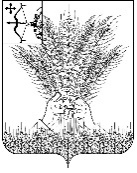 РОССИЙСКАЯ ФЕДЕРАЦИЯДУМА КИКНУРСКОГО МУНИЦИПАЛЬНОГООКРУГА КИРОВСКОЙ ОБЛАСТИпервого созыва                                                 РЕШЕНИЕ               10.06.2021	№ 11-119                                                                                    УТВЕРЖДЕН решением  Думы  Кикнурского муниципального округаот 10.06.2021 № 11-119ПЕРЕЧЕНЬуслуг, которые являются необходимыми и обязательнымидля предоставления муниципальных услуг администрацией       Кикнурского  муниципального округаПодготовка схемы расположения земельного участка. Схема границ предполагаемых к использованию земель или части земельного участка на кадастровом плане территории с указанием координат характерных точек границ территории - в случае, если планируется использовать земли или часть земельного участка (с использованием системы координат, применяемой при ведении Единого государственного реестра недвижимости).Разработка проекта планировки и проекта межевания в случае получения разрешения на строительство линейного объекта. Разработка проектной документации. Экспертиза проектной документации (проектов) и результатов инженерных изысканий. Проведение кадастровых работ в целях выдачи технического плана. Изготовление проекта переустройства и (или) перепланировки переустраиваемого и (или) перепланируемого помещения. Описание внешнего облика объекта индивидуального жилищного строительства или садового дома включающая в себя описание в текстовой форме и графическое описание. Описание внешнего облика объекта индивидуального жилищного строительства или садового дома в текстовой форме включает в себя указание на параметры объекта индивидуального жилищного строительства или садового дома, цветовое решение их внешнего облика, планируемые к использованию строительные материалы, определяющие внешний облик объекта индивидуального жилищного строительства или садового дома, а также описание иных характеристик объекта индивидуального жилищного строительства или садового дома, требования к которым установлены градостроительным регламентом в качестве требований к архитектурным решениям объекта капитального строительства. Графическое описание представляет собой изображение внешнего облика объекта индивидуального жилищного строительства или садового дома, включая фасады и конфигурацию объекта индивидуального жилищного строительства или садового дома. Получение технического плана объекта индивидуального жилищного строительства или садового дома. Экологическая экспертиза проектной документации.Подготовка проектной документации лесных участков. Заверение перевода на русский язык документов о государственной регистрации юридического лица (в случае, если заявителем является иностранное юридическое лицо). Подготовка списков членов некоммерческой организации, созданной гражданами для ведения огородничества или садоводства. Подготовка графического описания местоположения границ публичного сервитута и перечня координат характерных точек публичного сервитута в форме электронного документа. Подготовка проекта организации строительства объекта федерального, регионального или местного значения в случае установления публичного сервитута для целей, предусмотренных подпунктом 2 статьи 39.37 Земельного кодекса. Подготовка проекта задания на выполнение инженерных изысканий.  	 	                                                                Приложение № 2 УТВЕРЖДЕН решением Думы Кикнурского муниципального округа от 10.06.2021 № 11-119ПОРЯДОК определения размера платы за оказания услуг, которые являются необходимыми и обязательными для предоставления администрацией Кикнурского муниципального округа  муниципальных услуг Настоящий Порядок определения размера платы за оказание услуг, которые являются необходимыми и обязательными для предоставления муниципальных услуг администрацией Кикнурского муниципального округа (далее - Порядок), разработан в соответствии с частью 3 статьи 9 Федерального закона от 27.07.2010 N 210ФЗ «Об организации предоставления государственных и муниципальных услуг» и устанавливает порядок определения предельного размера и размера платы за оказание услуг, которые являются необходимыми и обязательными для предоставления администрацией Кикнурского муниципального округа муниципальных услуг (далее - необходимые и обязательные услуги), а также организациями, участвующими в предоставлении муниципальных услуг. Услуги, указанные в пункте 1 настоящего Порядка, оказываются за счет средств заявителя в случаях, предусмотренных федеральными законами, принимаемыми в соответствии с ними иными нормативными правовыми актами Российской Федерации, нормативными правовыми актами субъектов Российской Федерации, муниципальными правовыми актами. В случае если иное не установлено постановлениями Правительства Российской Федерации, Правительства Кировской области, муниципальными  правовыми актами, методика определения размера платы за оказание необходимых и обязательных услуг (далее - методика), а также предельные размеры платы за оказание необходимых и обязательных услуг, в отношении необходимых и обязательных услуг, которые предоставляются муниципальными учреждениями или унитарными предприятиями Кикнурского муниципального округа, утверждается администрацией Кикнурского муниципального округа. Методика должна содержать: а) обоснование расчетно-нормативных затрат на оказание необходимой и обязательной услуги; б) пример определения размера платы за оказание необходимой и обязательной услуги на основании методики;            в) периодичность пересмотра платы за оказание необходимой и обязательной услуги. Размер платы за оказание необходимых и обязательных услуг, которые предоставляются администрацией Кикнурского муниципального округа и муниципальными унитарными предприятиями Кикнурского муниципального округа утверждается в соответствии с методикой правовым актом руководителя муниципального учреждения или муниципального унитарного предприятия Кикнурского муниципального округа. Размер указанной платы не должен превышать предельный размер платы, установленный в соответствии с настоящим Порядком. Муниципальные учреждения Кикнурского муниципального округа и муниципальные унитарные предприятия Кикнурского муниципального округа обеспечивают размещение информации о размере платы за оказание необходимой и обязательной услуги в доступном для ознакомления потребителем месте, а также в информационно-телекоммуникационной сети "Интернет". Размер платы за оказание услуг, оказываемых организациями независимо от организационно-правовой формы и индивидуальными предпринимателями (далее - исполнители), устанавливается исполнителями самостоятельно с учетом окупаемости затрат на их оказание, рентабельности работ, уплаты налогов и сборов в соответствии с действующим законодательством Российской Федерации и не может превышать экономически обоснованные расходы на оказание данных услуг. Исполнители обеспечивают размещение информации в доступном для ознакомления потребителем месте, а также в информационно-телекоммуникационной сети «Интернет». ________________ пгт КикнурОб утверждении Перечня услуг, которые являются необходимыми и обязательными для предоставления муниципальных услуг администрацией Кикнурского муниципального округа Кировской области          В соответствии со статьей 9 Федерального закона от 27.07.2010 №210-ФЗ «Об организации предоставления государственных и муниципальных услуг», постановлением Правительства Кировской области от 28.03.2012 №145/159 «О перечне услуг, которые являются необходимыми и обязательными для предоставления органами исполнительной власти Кировской области государственных услуг и предоставляются организациями, участвующими в предоставлении государственных услуг» Дума Кикнурского муниципального округа РЕШИЛА:          1. Утвердить Перечень услуг, которые являются необходимыми и обязательными для предоставления муниципальных услуг администрацией Кикнурского муниципального округа согласно приложению №1 к настоящему решению.         2. Утвердить Порядок определения размера оплаты за оказание     услуг, которые являются необходимыми и обязательными для предоставления муниципальных услуг администрацией Кикнурского муниципального округа согласно приложению № 2 к настоящему решению.         3. Признать утратившим силу:         3.1. Решение Кикнурской районной Думы от 28.03.2013 №206 «Об утверждении перечня услуг, которые являются необходимыми и обязательными для предоставления муниципальных услуг органами местного самоуправления Кикнурского муниципального района»        4. Решение вступает в силу с момента его подписания.Председатель ДумыКикнурского муниципального округа                                    В. Н. Сычев______________________________________________________________ПОДГОТОВЛЕНОГлавный специалистотдела экономики                                                                     Т. И. ЗлобинаСОГЛАСОВАНОКонсультант-юрист отделапо организационно-правовым и кадровым вопросам                                                               С. В. Рычкова                                                                                   Приложение № 1